В соответствии с Федеральным законом от 06.10.2003 №131-Ф3 «Об общих принципах организации местного самоуправления в Российской Федерации», частями 2, 3 статьи 8, пунктом 4 статьи 13.4 Федерального закона от 24.06.1998 № 89-ФЗ «Об отходах производства и потребления», Правилами обустройства мест (площадок) накопления твердых коммунальных отходов и ведения их реестра, утверждённых постановлением Правительства Российской Федерации от 31.08.2018 № 1039, руководствуясь Положением об администрации муниципального района «Улётовский район» Забайкальского края, утверждённым решением Совета муниципального района «Улётовский район» Забайкальского края от 21.04.2017 № 380, администрация муниципального района «Улётовский район» Забайкальского края                              п о с т а н о в л я е т:1.	Внести в постановление администрации муниципального района «Улётовский район» «Об утверждении реестра, схем размещения мест (площадок) накопления твердых коммунальных отходов, расположенных на территории сельских поселений муниципального района «Улётовский район» Забайкальского края» от 04.06.2019 № 287 следующие изменения:1.1.	приложение 1 принять в новой редакции согласно приложению 1 к настоящему постановлению;1.2.	приложение 2 принять в новой редакции согласно приложению 2 к настоящему постановлению.2.	Настоящее постановление официально опубликовать (обнародовать) на официальном сайте муниципального района «Улётовский район» в информационно-телекоммуникационной сети «Интернет» в разделе: «Деятельность»- «Отдел развития сельского хозяйства администрации муниципального района «Улётовский район»»- «Документы» http://uletov.75.ru/.Реестр мест (площадок) накопления твердых коммунальных отходов, расположенных на
   территории сельских поселений муниципального района «Улётовский район» Забайкальского края                                                                                                     Приложение 1                                                                                           к распоряжению администрации                                                                                             муниципального района                                                                                             «Улётовский район»                                                                                            от «27»  июля 2023 года  № 412Приложение 2к постановлению администрации муниципального района «Улётовский район»«27» июля 2023 г. № 412Забайкальский край, Улётовский район, с. Улёты, ул. Горького, 2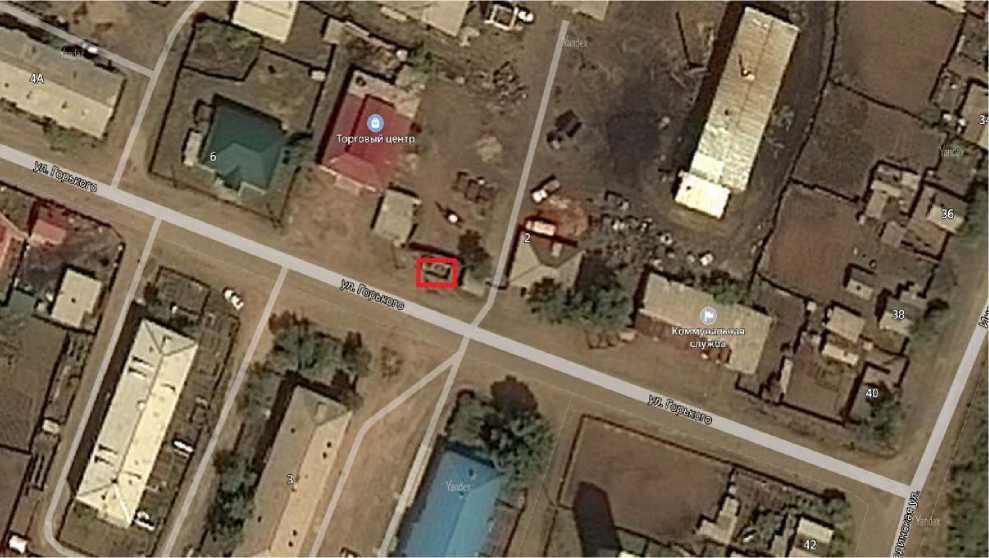 Забайкальский край, Улётовский район, с. Улёты, ул. Пионерская, 13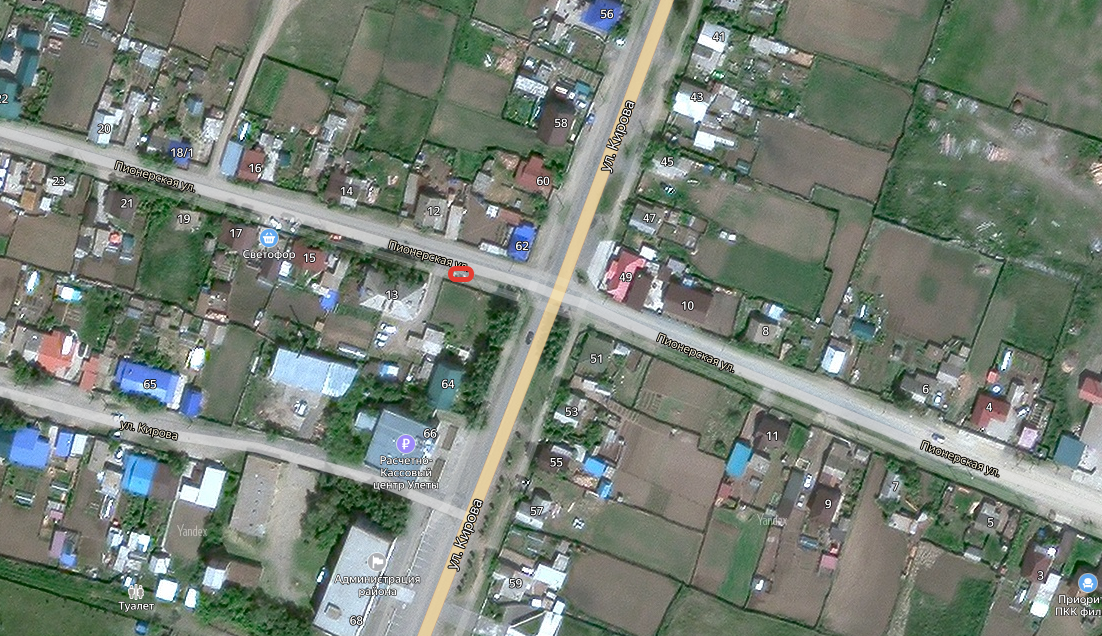 Забайкальский край, Улётовский район, с. Улёты, ул. Пионерская, 29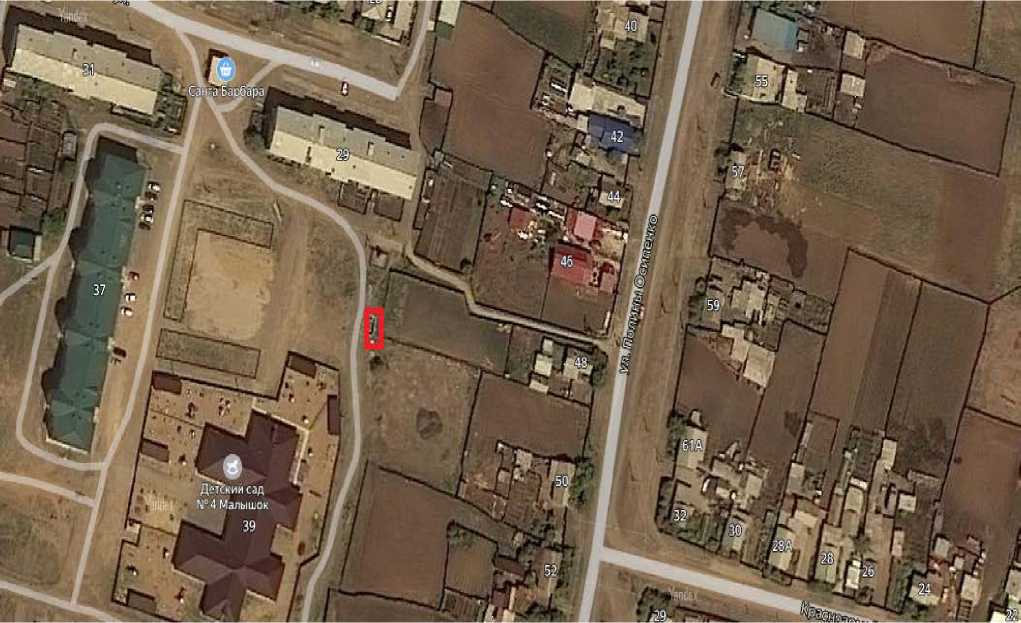 Забайкальский край, Улётовский район, с. Улёты, ул. Дорожная, 10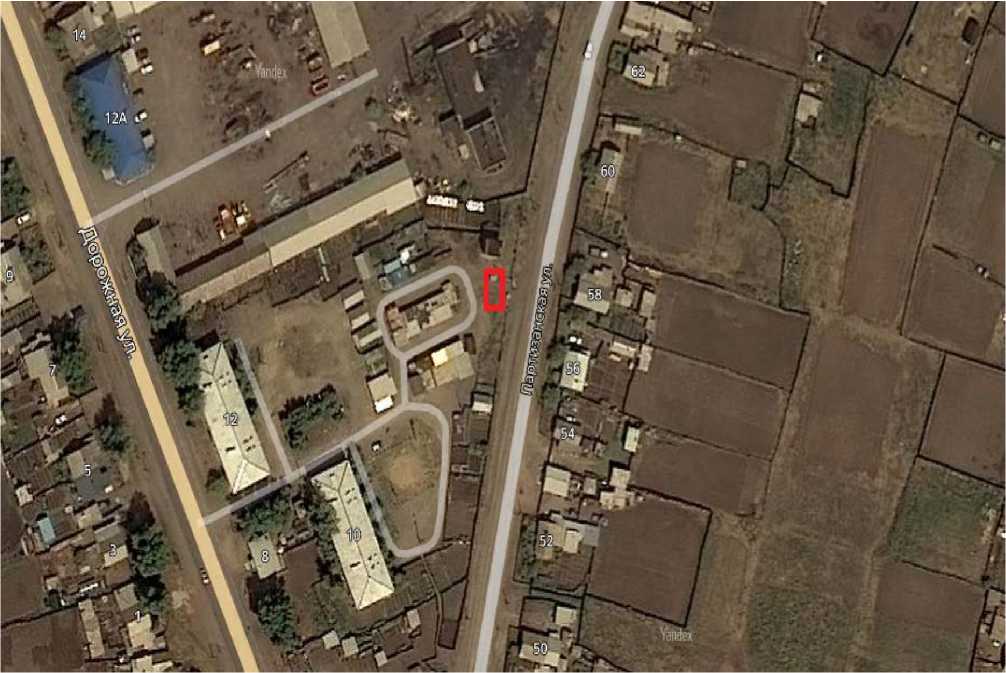 Забайкальский край, Улётовский район, с. Улёты, ул. П-Осипенко, 33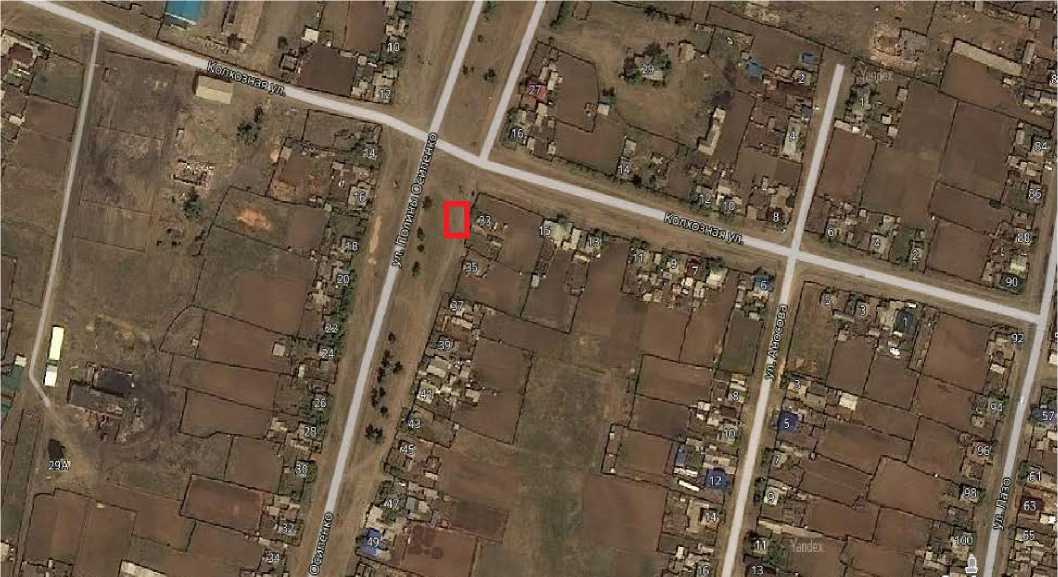 Забайкальский край, Улётовский район, с. Улёты ул. Свердлова, 40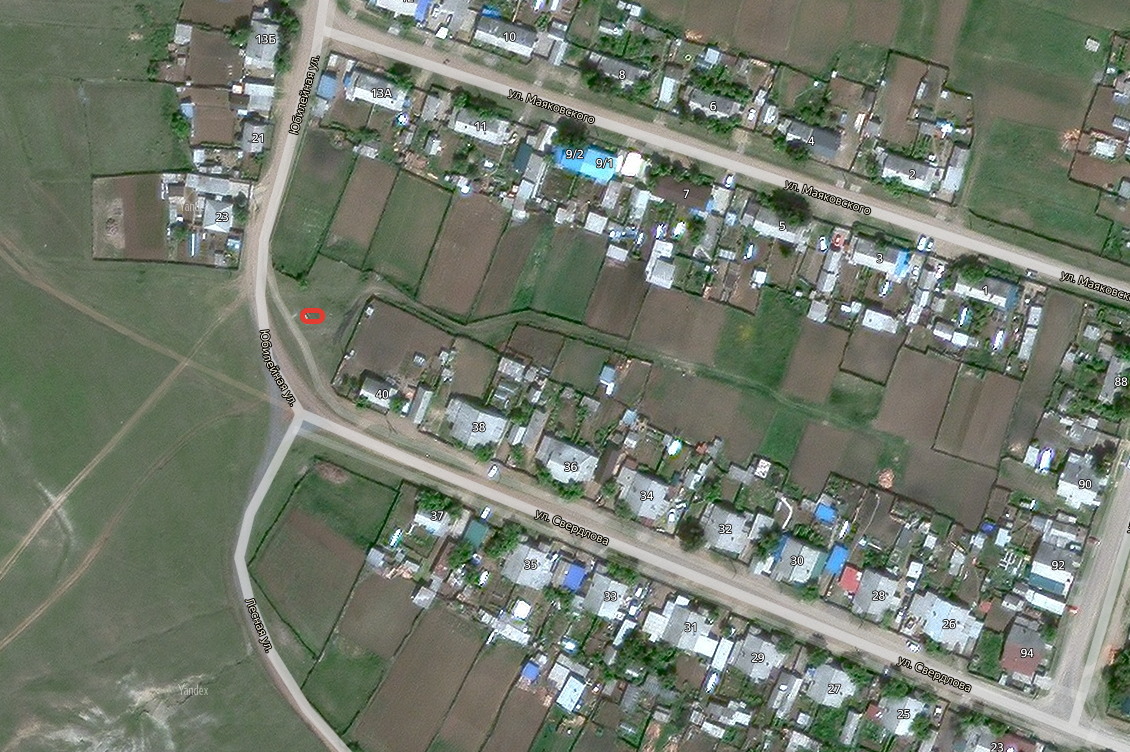 Забайкальский край, Улётовский район, с. Улёты, ул. П-Осипенко, 13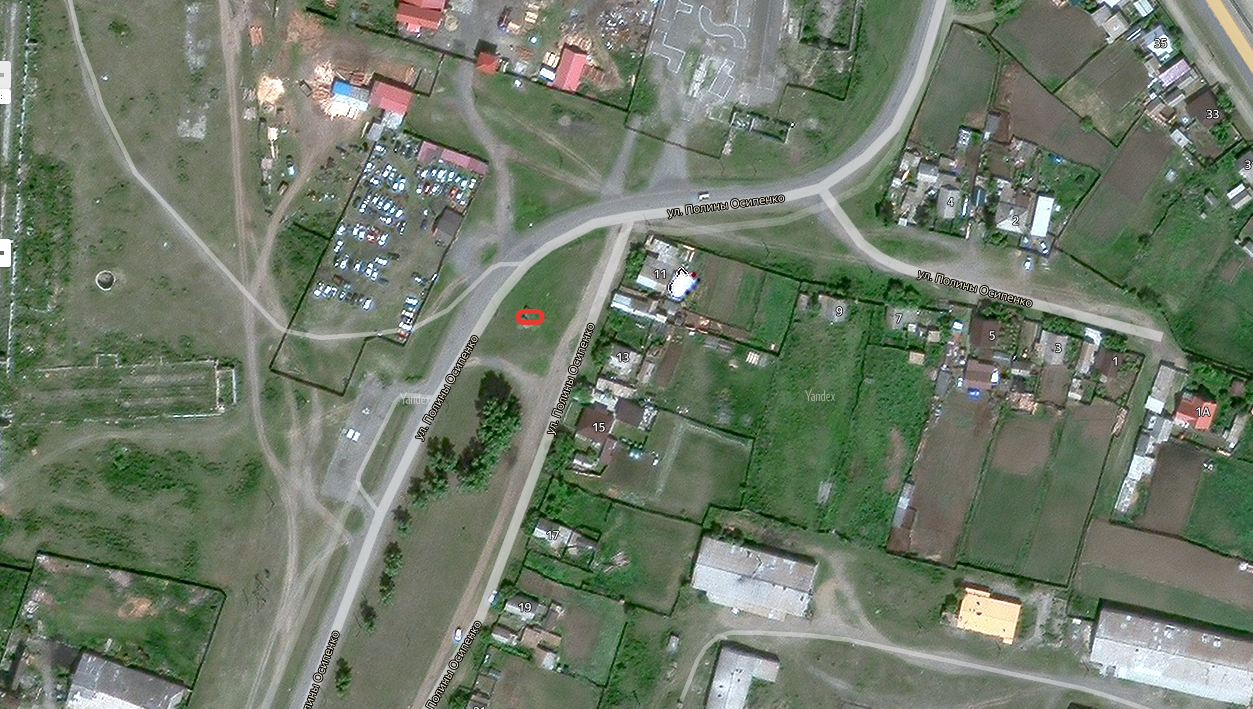 Забайкальский край, Улётовский район, с. Улёты, ул. Кузнечная.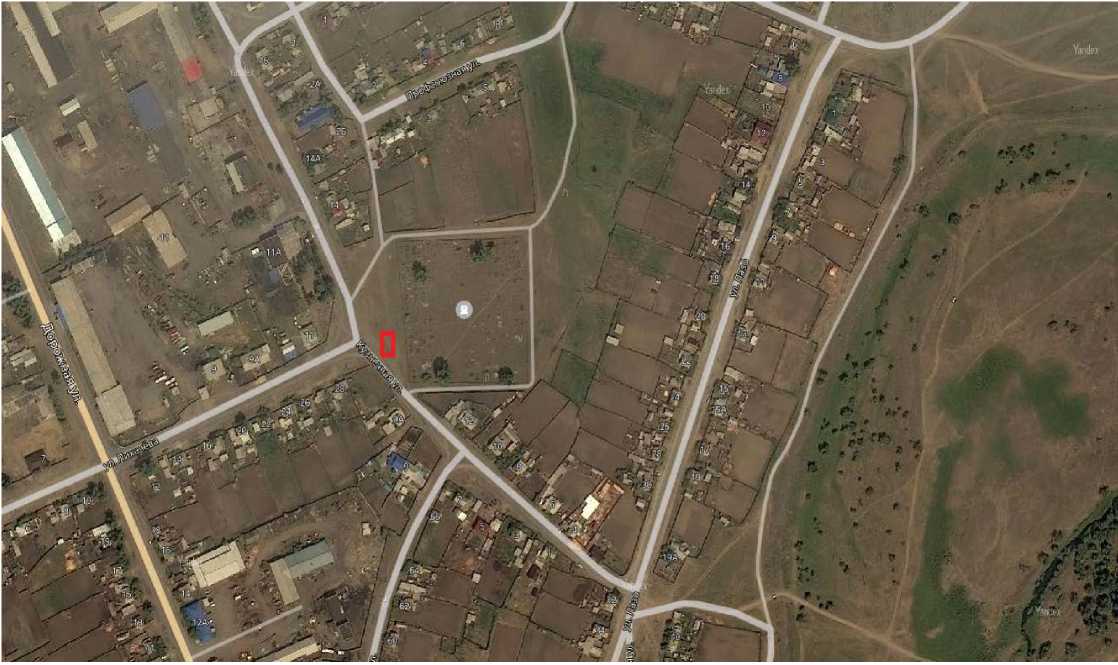 Забайкальский край, Улётовский район, с. Улёты, Молодёжная, 1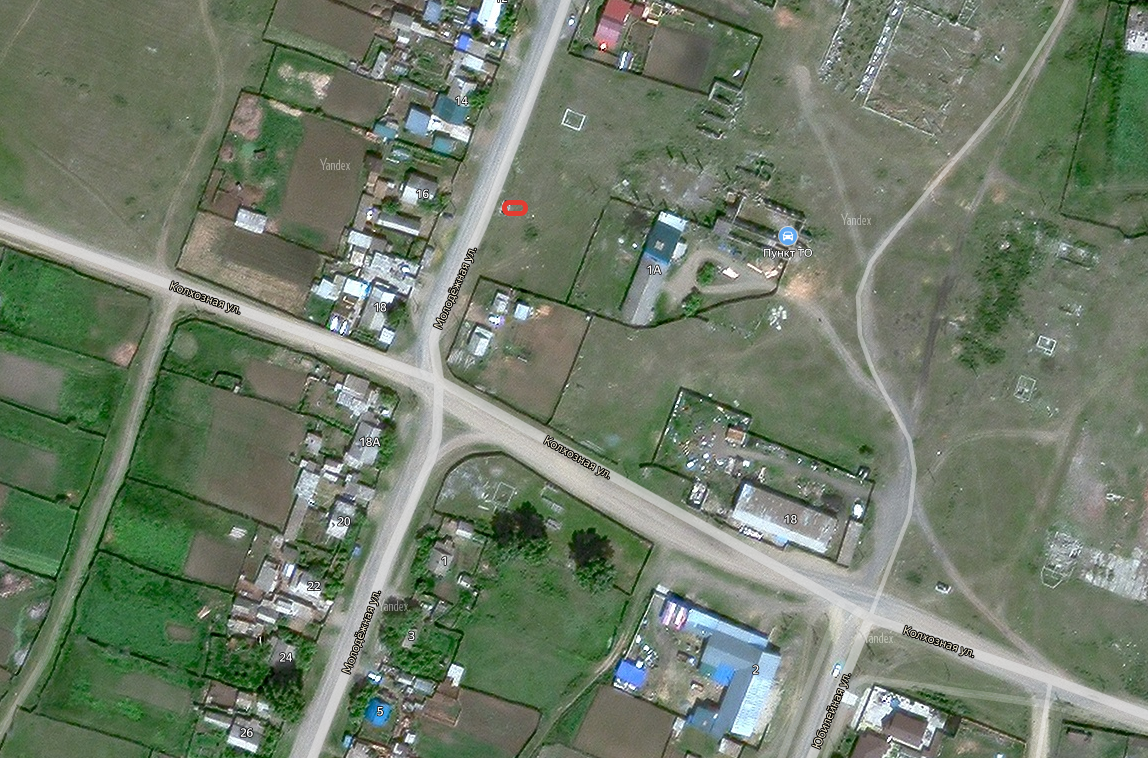 Забайкальский край, Улётовский район, с. Улёты, ул. Горького, 71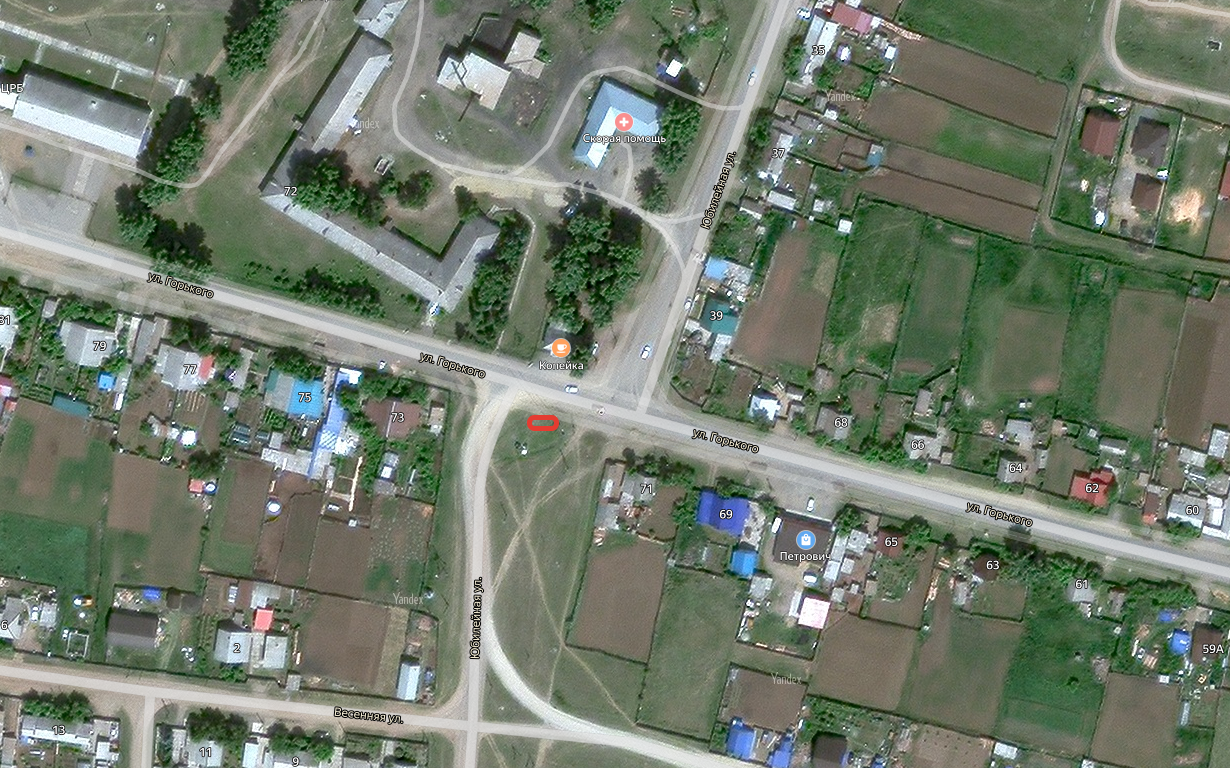 Забайкальский край, Улётовский район, с. Улёты, перекресток Шолохова и Горького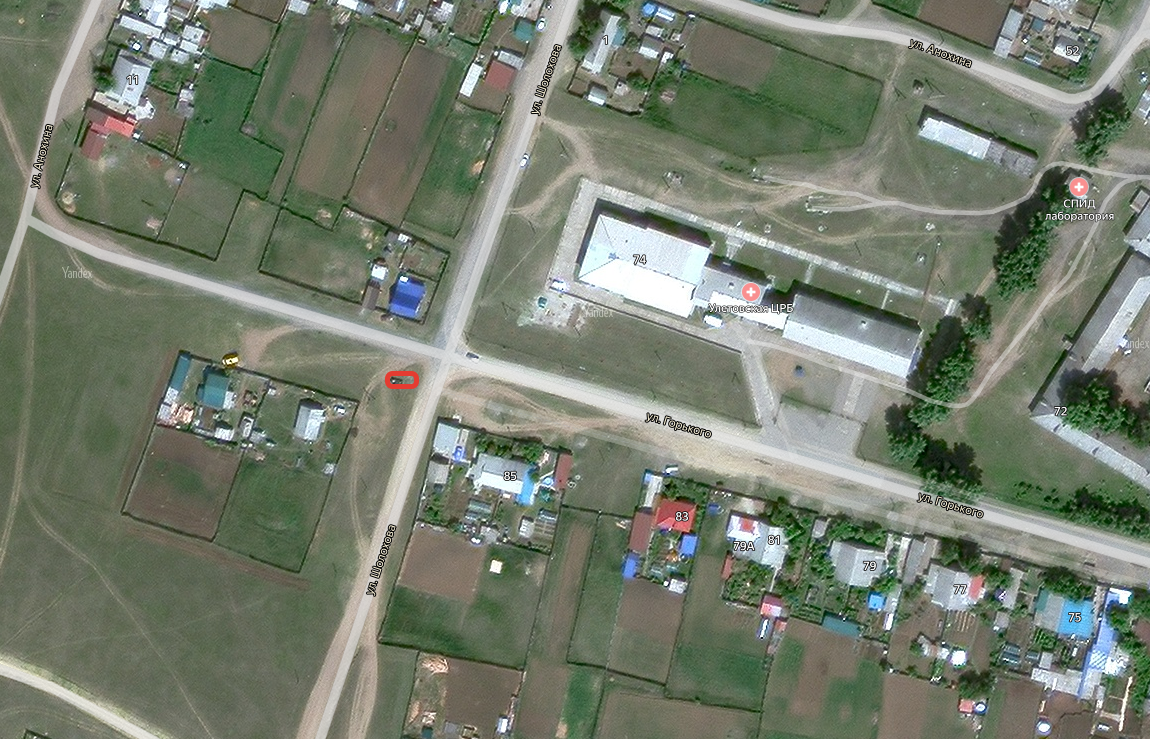 Забайкальский край, Улётовский район, с. Улёты, ул. Набережная (между Есенина и Заборовского).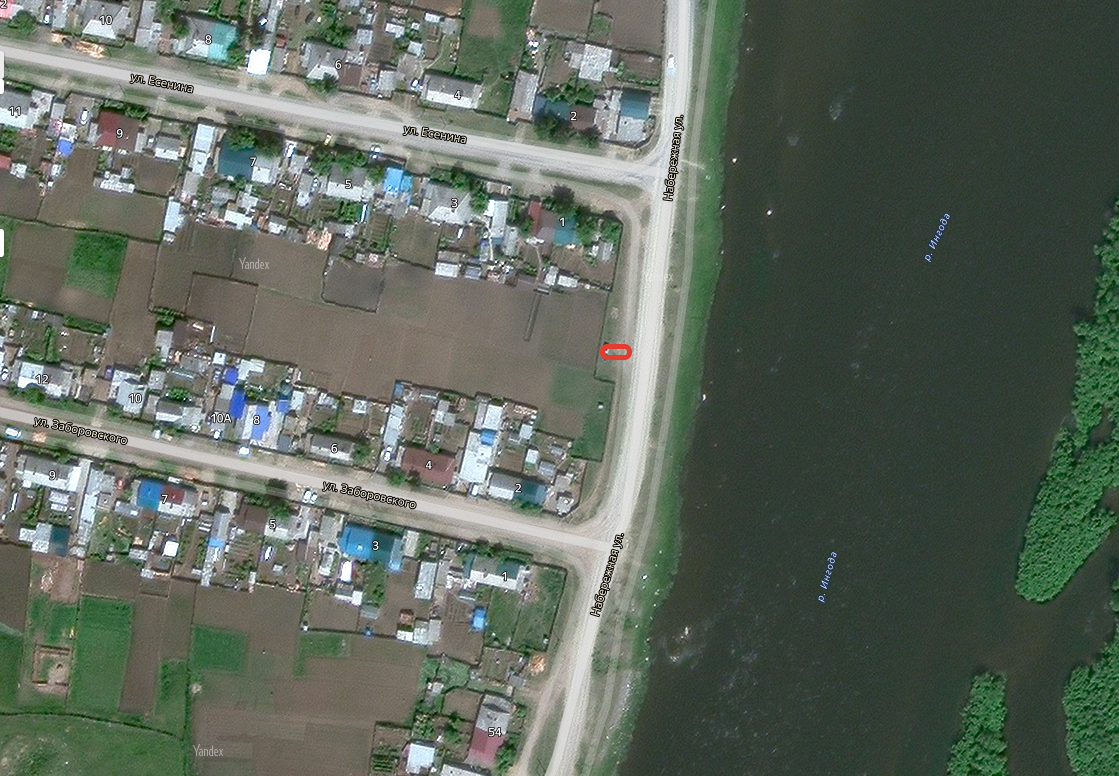 Забайкальский край, Улётовский район, с. Улёты, ул. Пионерская, 2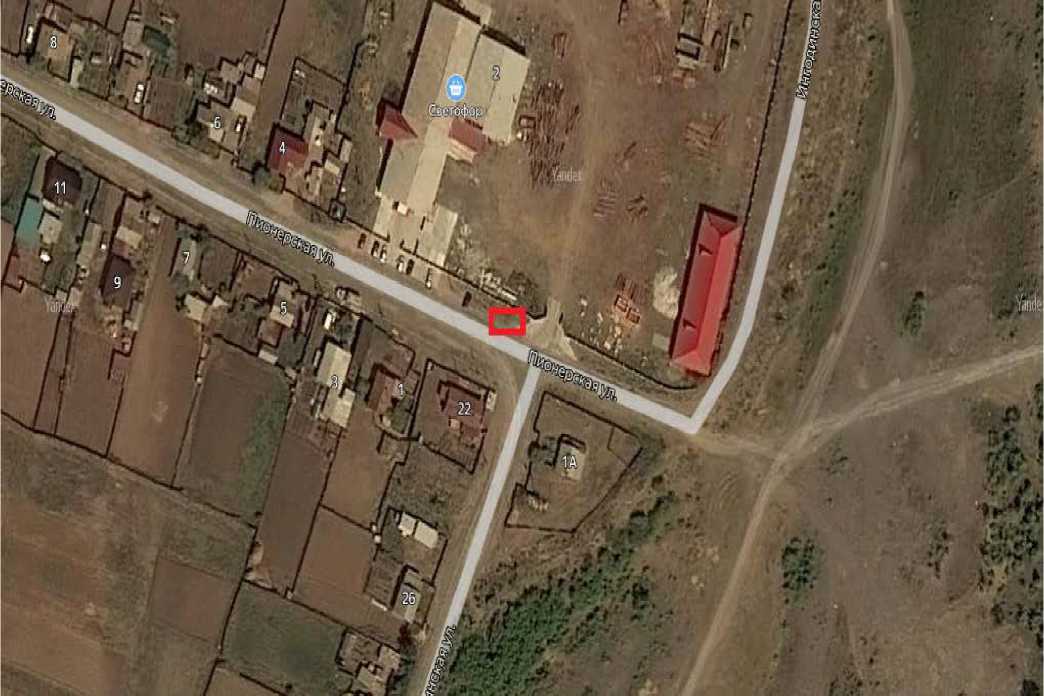 Забайкальский край, Улётовский район, с. Улёты, ул. Лермонтова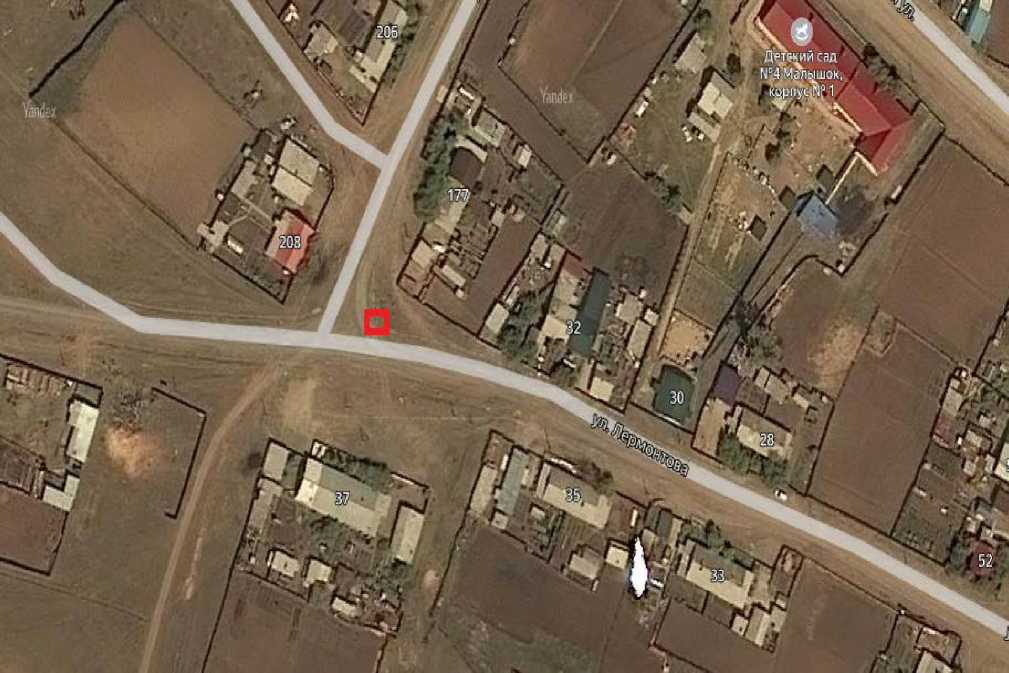 Забайкальский край, Улётовский район, с. Улёты, ул. Лазо, 72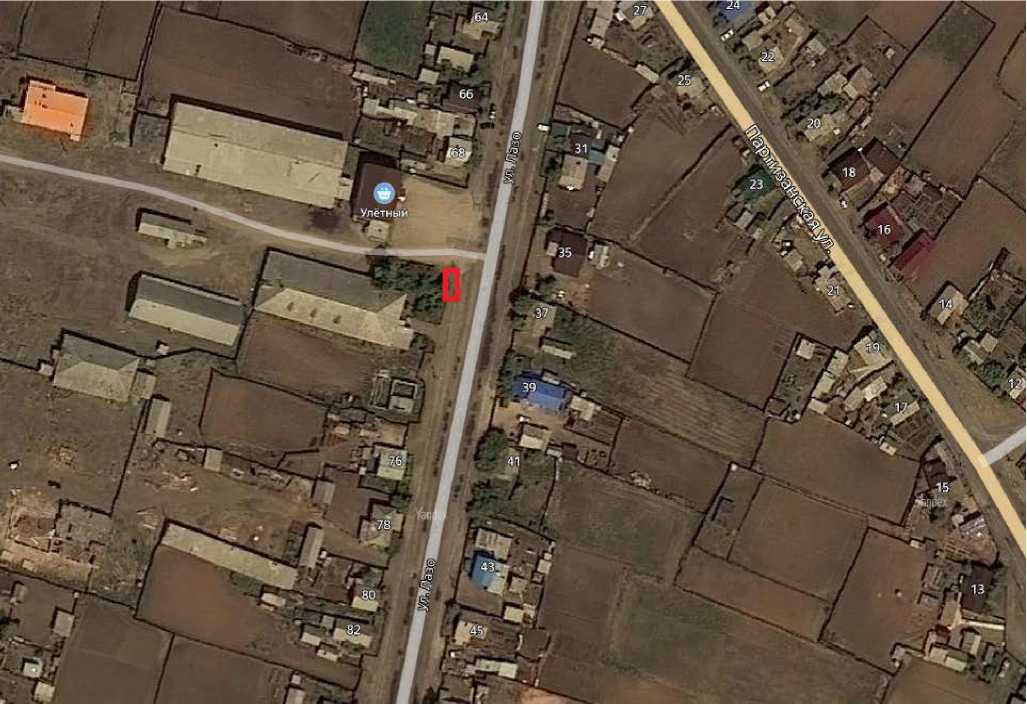 Забайкальский край, Улётовский район, с. Улёты, перекресток ул. Лазо ул. Новая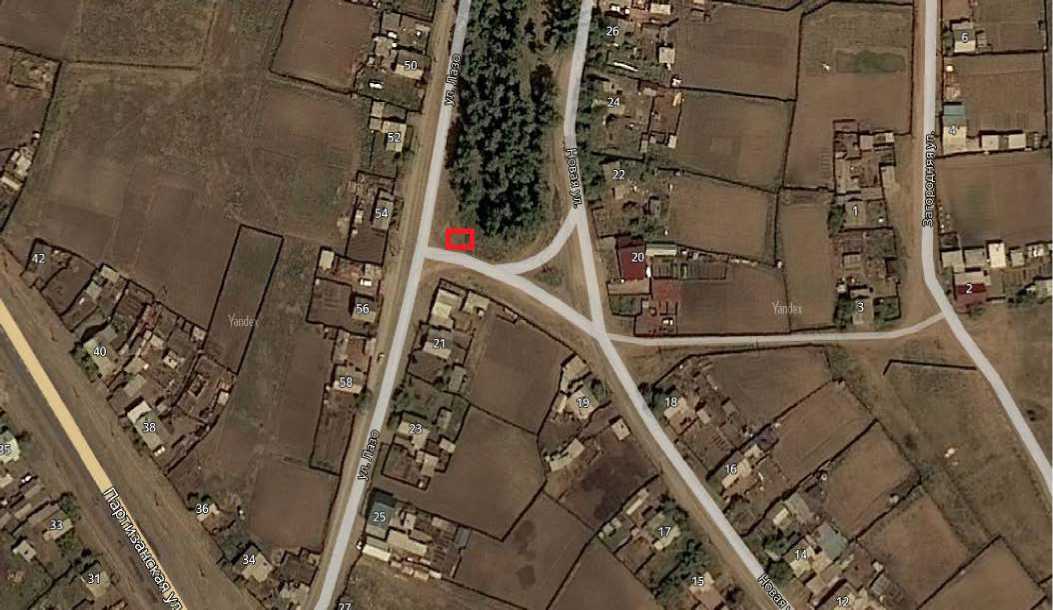 Забайкальский край, Улётовский район, с. Улёты, ул. Лазо, 4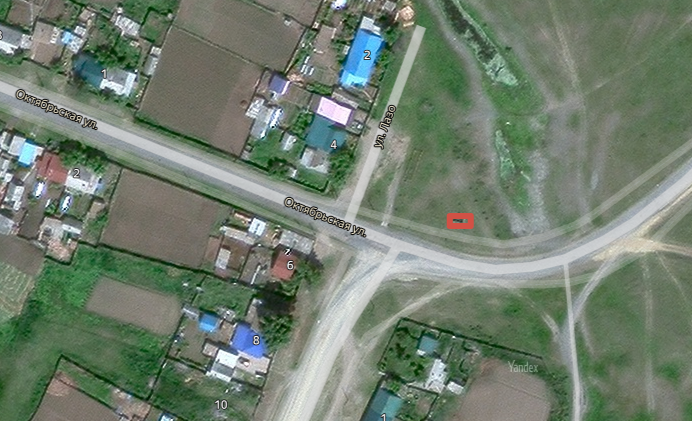 Забайкальский край, Улётовский район, с.Улёты, перекресток ул. Набережная ул. Лермонтова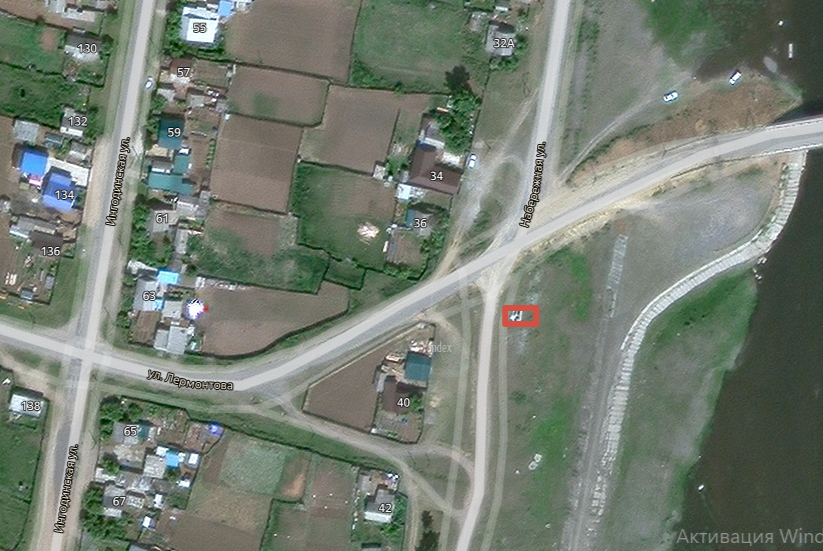 Забайкальский край, Улётовский район, с. Улёты, ул. Партизанская, 29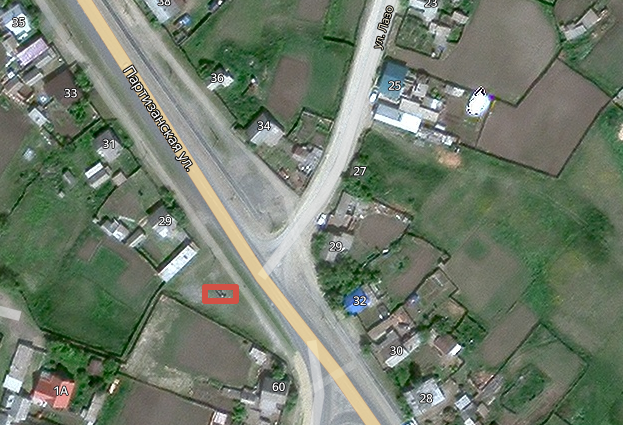 Забайкальский край, Улётовский район, с. Улёты, ул. Красноармейская. 2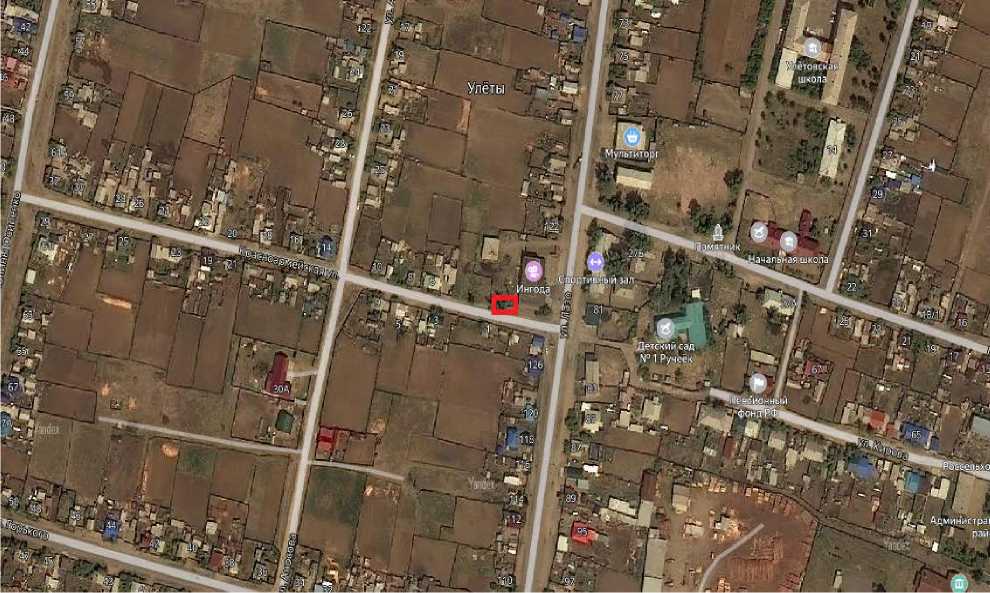 Забайкальский край, Улётовский район, с. Улёты , ул. Партизанская, 64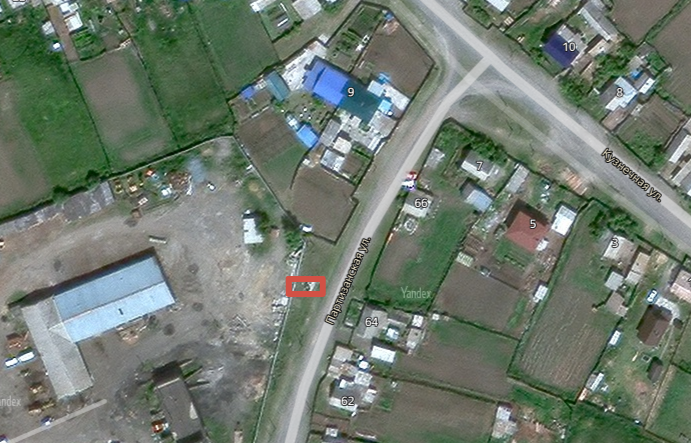 Забайкальский край, Улётовский район, с. Бальзой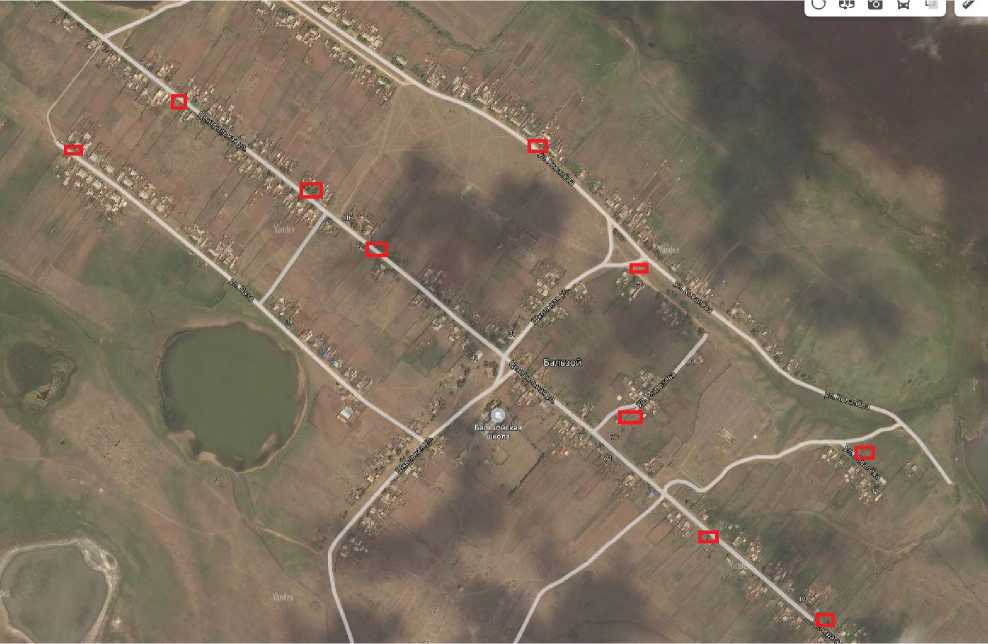 Забайкальский край, Улётовский район, п. Ленинск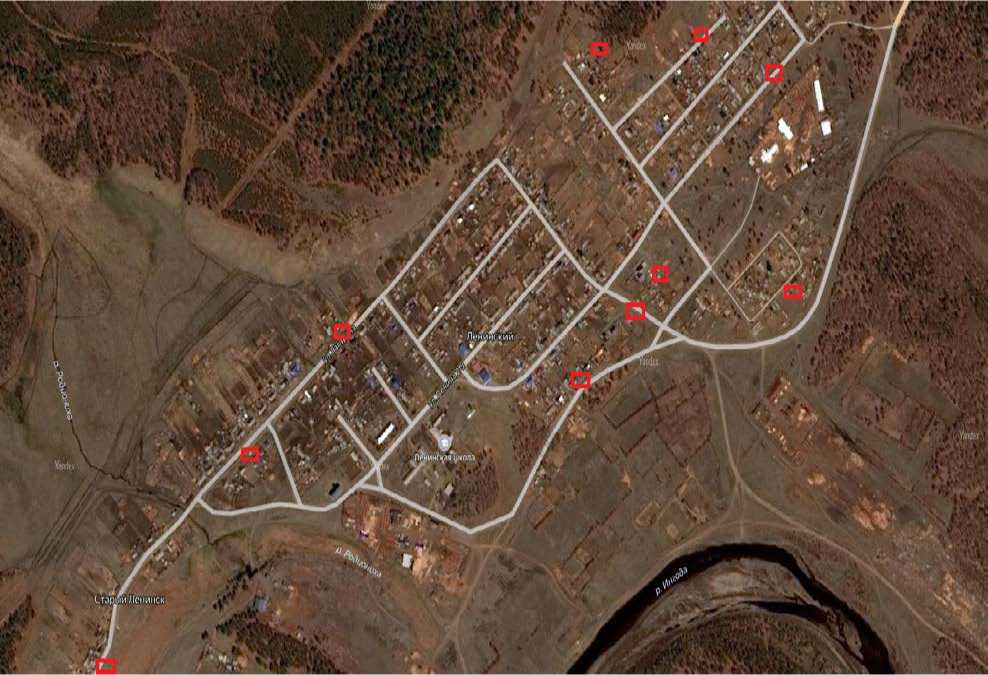 Забайкальский край, Улётовский район, с. Танга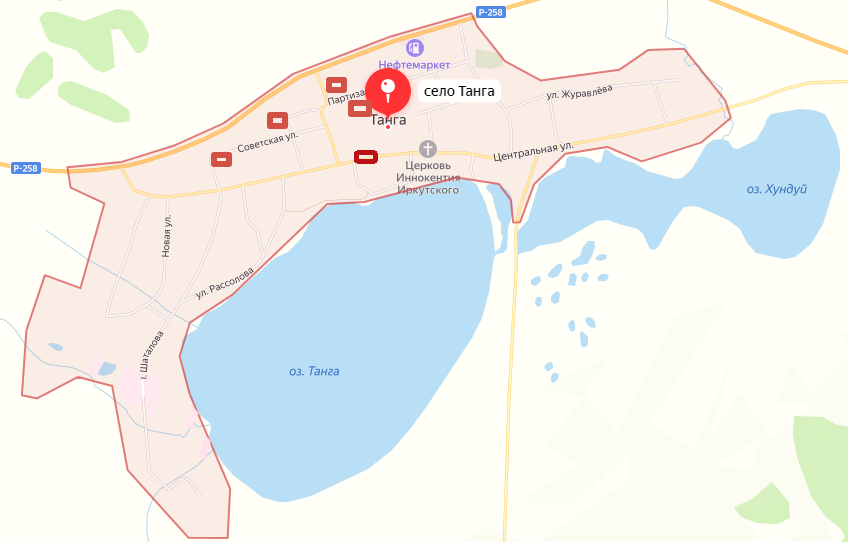 Забайкальский край, Улётовский район, с. Шебартуй-2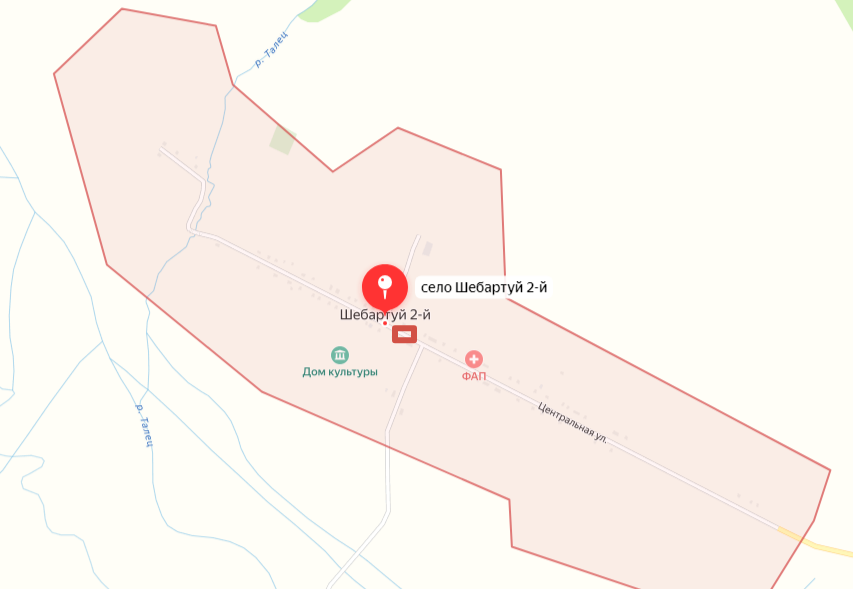 Забайкальский край, Улётовский район, с. Арей,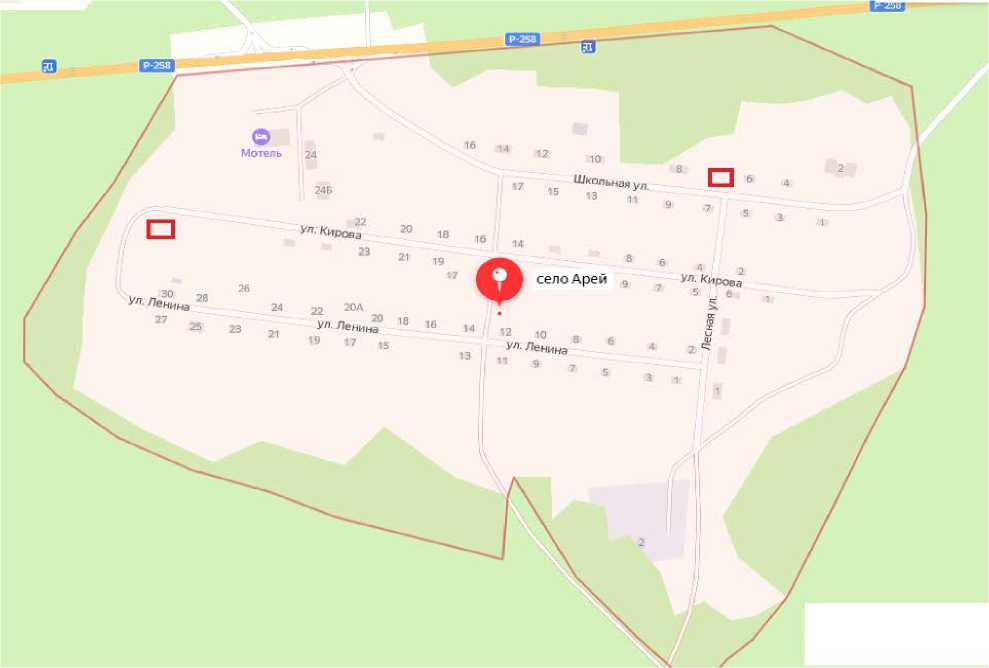 Забайкальский край, Улётовский район, с. Хадакта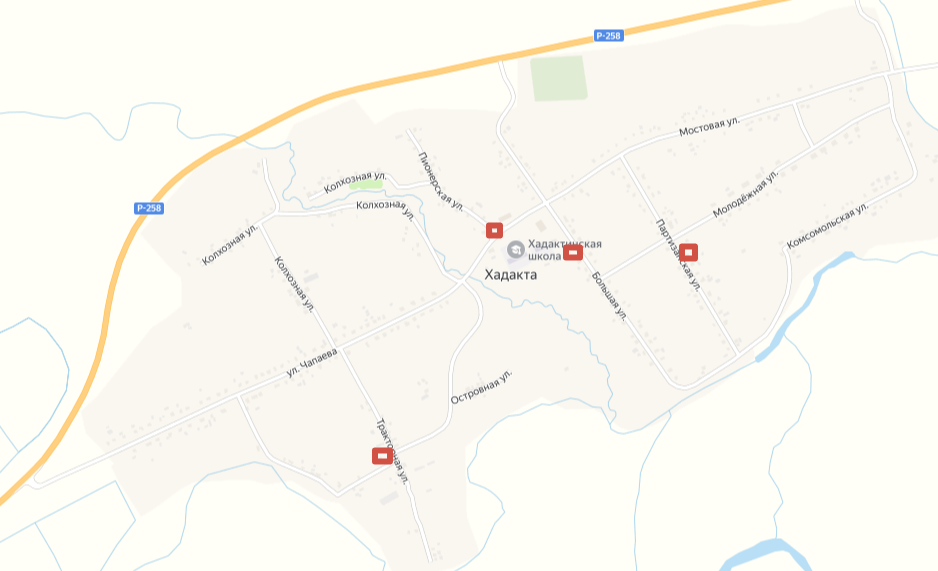 Забайкальский край, Улётовский район, с. ГорекацанЗабайкальский край, Улётовский район, с. Шехолан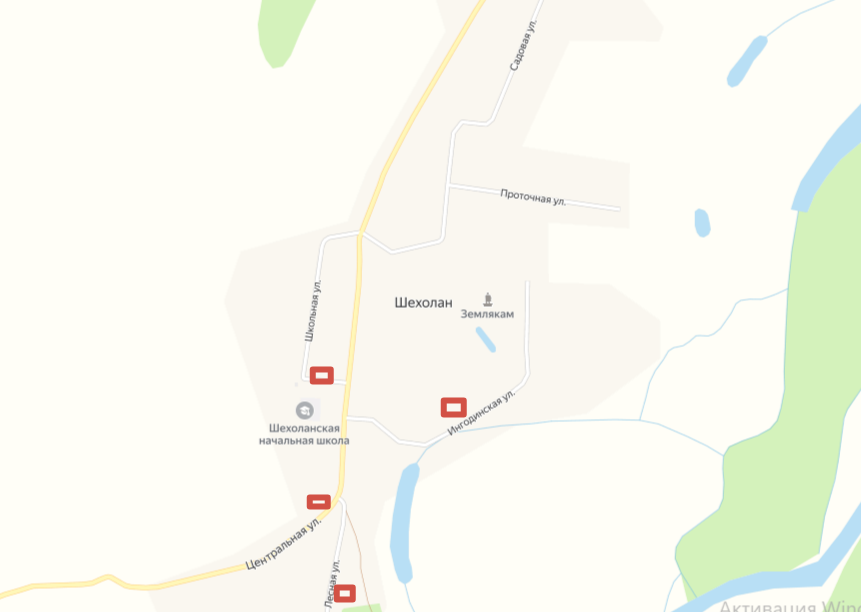 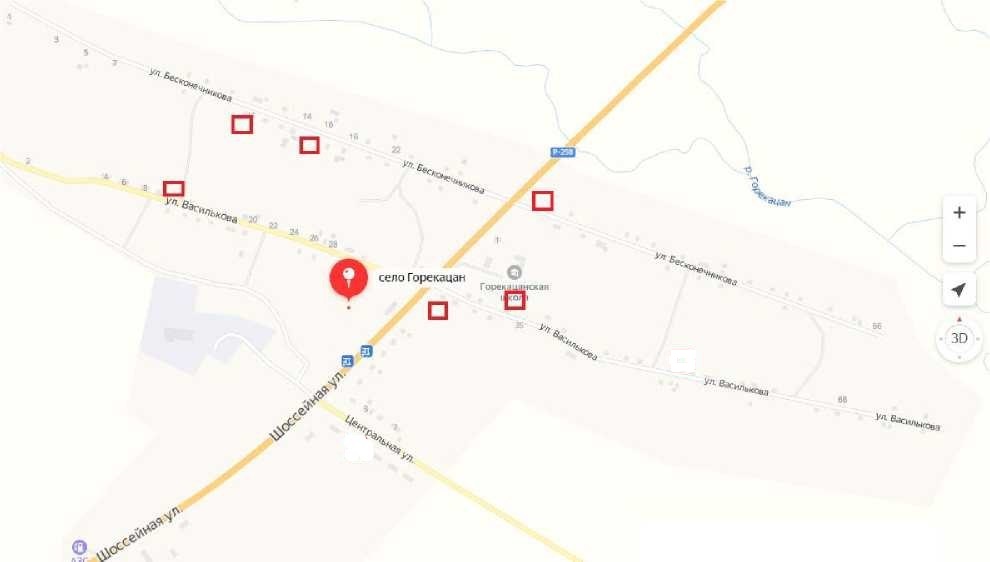 Забайкальский край, Улётовский район, с. Горека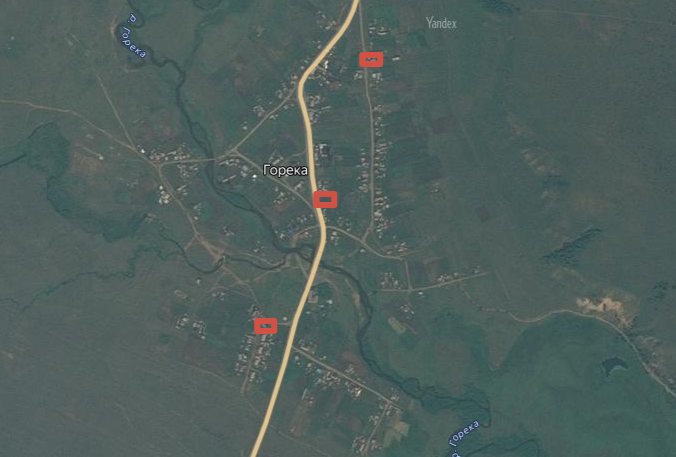 Забайкальский край, Улётовский район, с.Аблатуйский Бор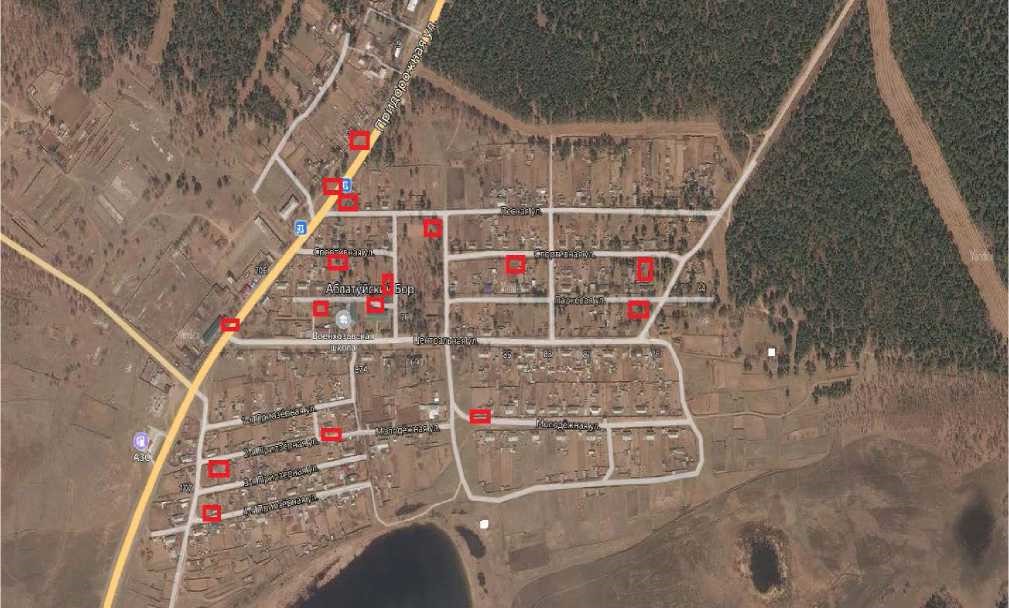 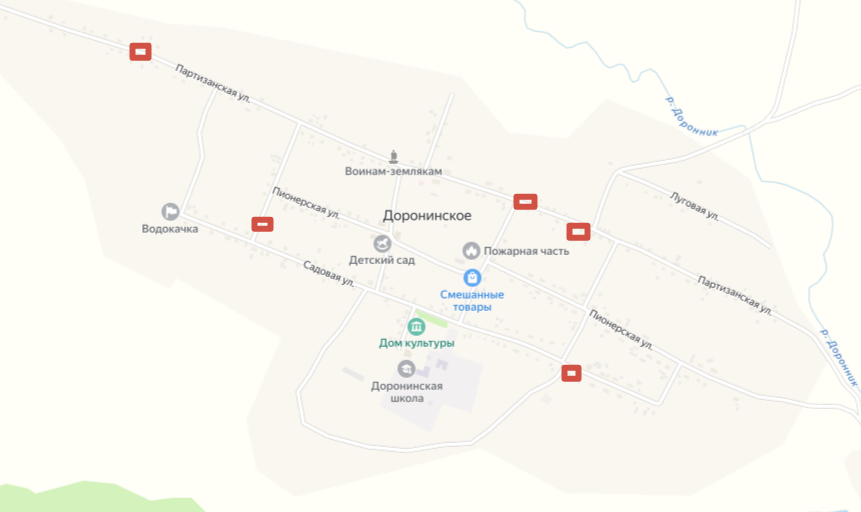 Забайкальский край, Улётовский район, с. Аблатукан.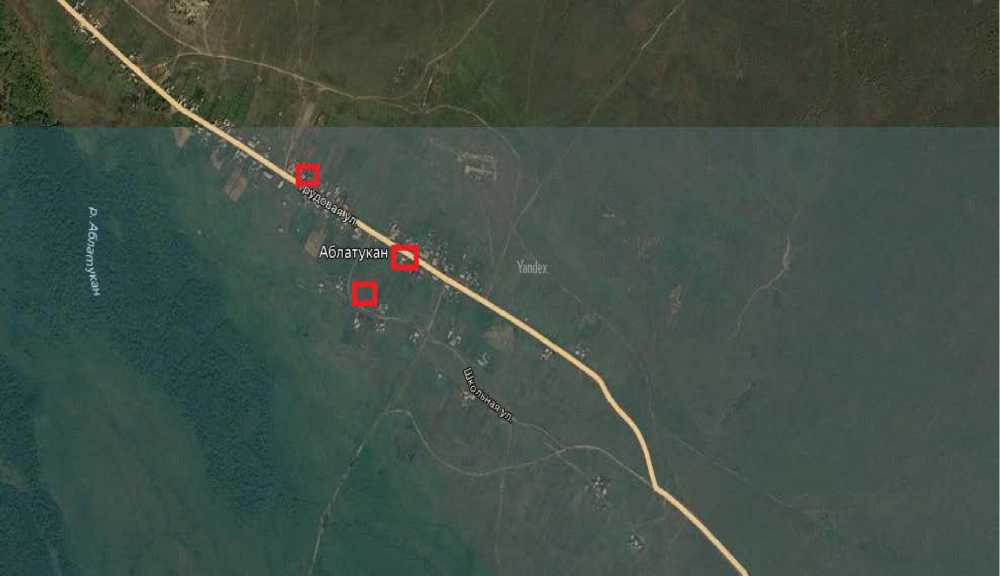 Забайкальский край, Улётовский район, с. Арта.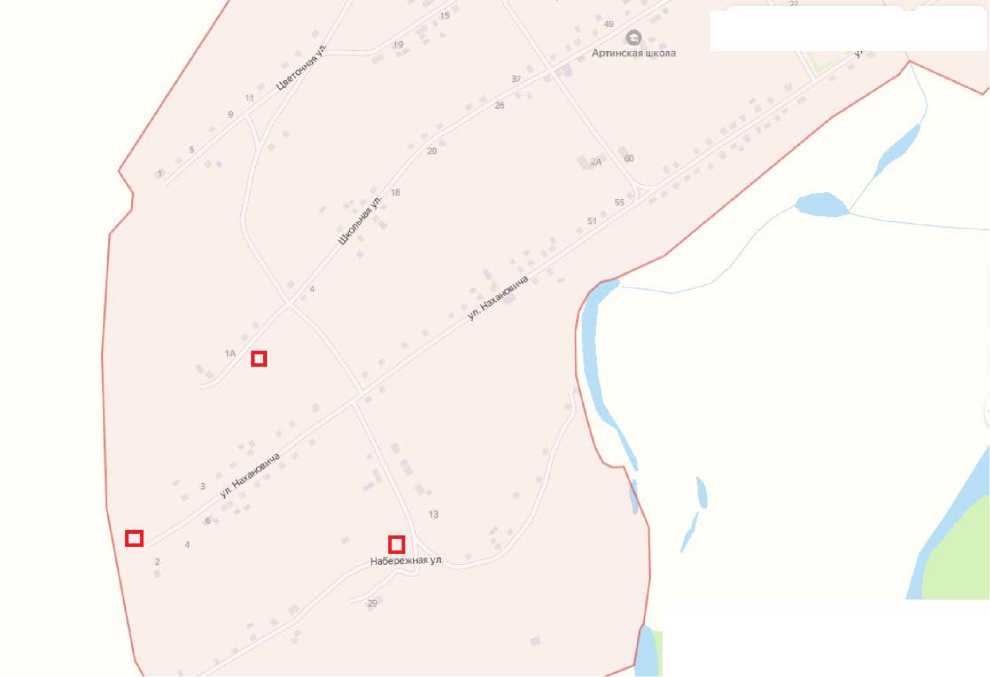 Забайкальский край, Улётовский район, с. Арта.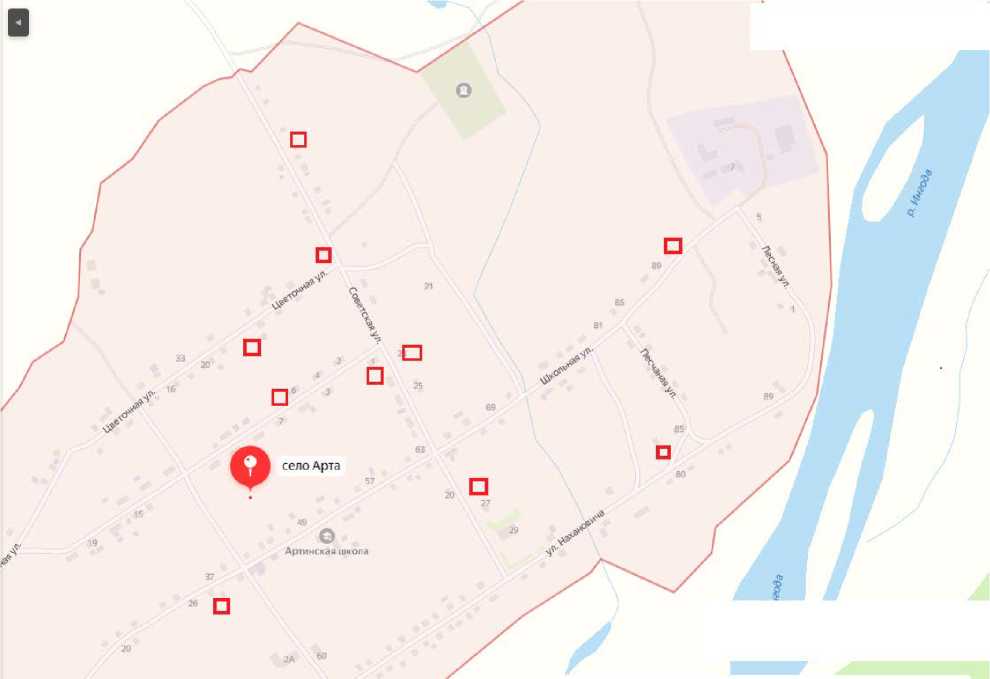 Забайкальский край, Улётовский район, с. ДоронинскоеЗабайкальский край, Улётовский район, с. Доронинское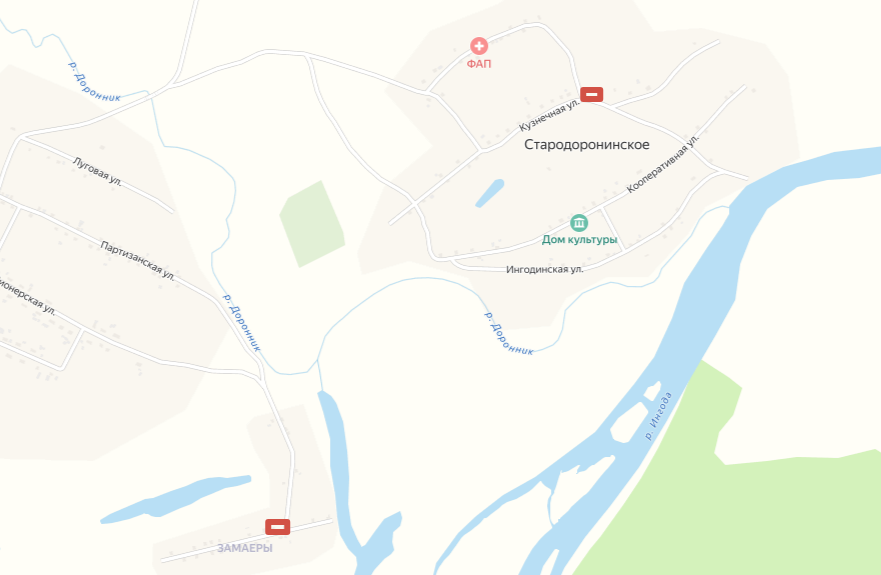 Забайкальский край, Улётовский район, с. Николаевское, ул. Красноармейская.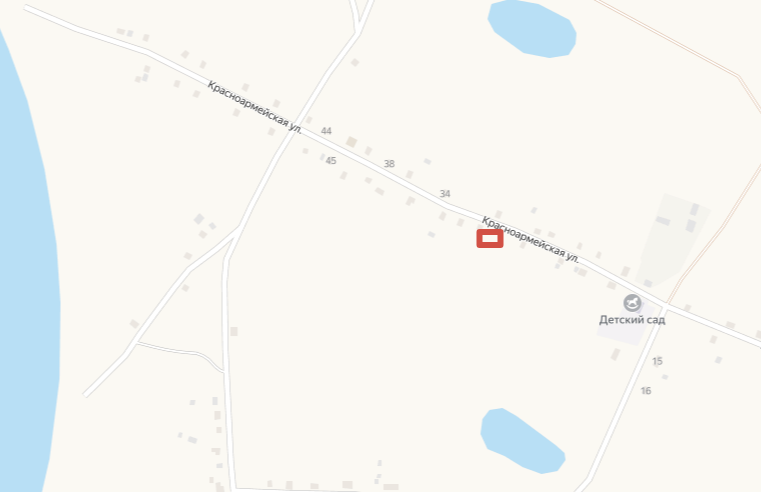 Забайкальский край, Улётовский район, с. Николаевское, ул. Партизанская, ул. Октябрьская МТМ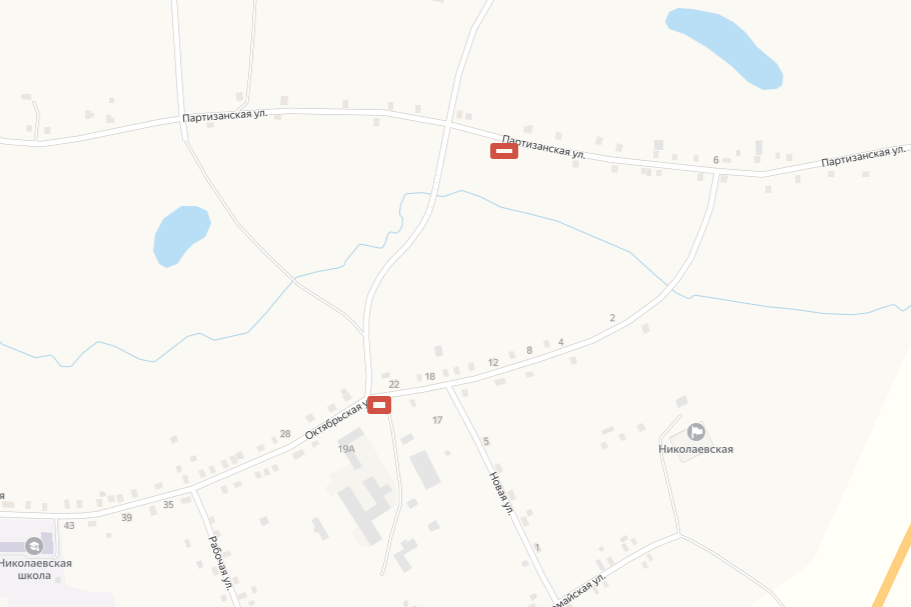 Забайкальский край, Улётовский район, с. Дешулан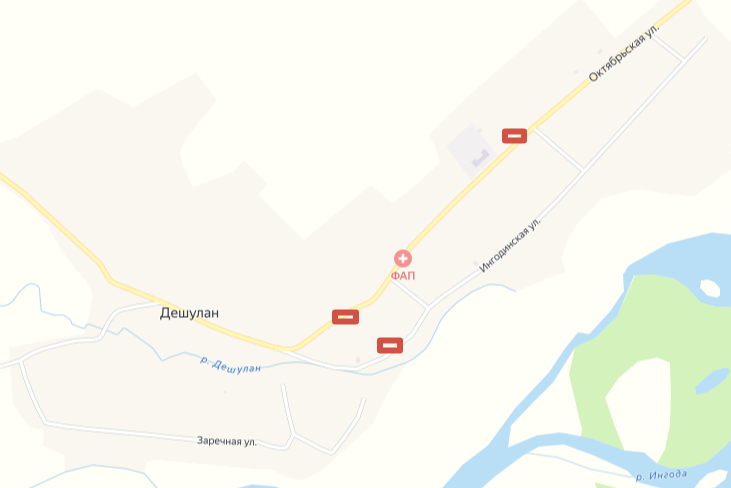 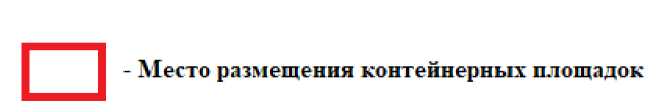 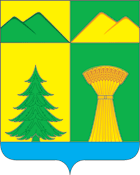 АДМИНИСТРАЦИЯ МУНИЦИПАЛЬНОГО РАЙОНА«УЛЁТОВСКИЙ РАЙОН»ЗАБАЙКАЛЬСКОГО КРАЯПОСТАНОВЛЕНИЕАДМИНИСТРАЦИЯ МУНИЦИПАЛЬНОГО РАЙОНА«УЛЁТОВСКИЙ РАЙОН»ЗАБАЙКАЛЬСКОГО КРАЯПОСТАНОВЛЕНИЕАДМИНИСТРАЦИЯ МУНИЦИПАЛЬНОГО РАЙОНА«УЛЁТОВСКИЙ РАЙОН»ЗАБАЙКАЛЬСКОГО КРАЯПОСТАНОВЛЕНИЕАДМИНИСТРАЦИЯ МУНИЦИПАЛЬНОГО РАЙОНА«УЛЁТОВСКИЙ РАЙОН»ЗАБАЙКАЛЬСКОГО КРАЯПОСТАНОВЛЕНИЕ «27»  июля 2023 года «27»  июля 2023 года                     № 412 с.УлётыО внесении изменений в постановление администрации муниципального района «Улётовский район» Забайкальского края  «Об утверждении реестра, схем размещения мест (площадок) накопления твердых коммунальных отходов, расположенных на территории сельских поселений муниципального района «Улётовский район» Забайкальского края» от 04.06.2019 № 287О внесении изменений в постановление администрации муниципального района «Улётовский район» Забайкальского края  «Об утверждении реестра, схем размещения мест (площадок) накопления твердых коммунальных отходов, расположенных на территории сельских поселений муниципального района «Улётовский район» Забайкальского края» от 04.06.2019 № 287О внесении изменений в постановление администрации муниципального района «Улётовский район» Забайкальского края  «Об утверждении реестра, схем размещения мест (площадок) накопления твердых коммунальных отходов, расположенных на территории сельских поселений муниципального района «Улётовский район» Забайкальского края» от 04.06.2019 № 287О внесении изменений в постановление администрации муниципального района «Улётовский район» Забайкальского края  «Об утверждении реестра, схем размещения мест (площадок) накопления твердых коммунальных отходов, расположенных на территории сельских поселений муниципального района «Улётовский район» Забайкальского края» от 04.06.2019 № 287И.о. главы муниципального района«Улётовский район»                                  В.А. Горковенко№ п/пАдрес места (площадки) накопления ТКОГеографические координаты места (площадки) накопления ТКОНаименование схемы размещения места (площадки) накопления ТКО1Забайкальский край, Улётовский район, с. Улёты, ул. Горького 2Широта: 51,3547°                                                          Долгота: 112,4914°Горького 22Забайкальский край, Улётовский район, с. Улёты, ул. Пионерская 13Широта: 51.3573°
Долгота:112.49064°Пионерская 133Забайкальский край, Улётовский район, с. Улёты, ул. Пионерская 29Широта: 51,3591°
Долгота: 112,4765°Пионерская 294Забайкальский край, Улётовский район, с. Улёты, ул. Дорожная 10Широта: 51,3694°
Долгота: 112,4848°Дорожная 105Забайкальский край, Улётовский район, с. Улёты, ул. П-Осипенко 33 Широта:  51.362563                                                     Долгота: 112.479925                                ул. П-Осипенко 33 6Забайкальский край, Улётовский район, с. Улёты, ул. Свердлова 40 Широта: 51.3513°                                                          Долгота:  112.47032°                                           ул. Свердлова 40 7Забайкальский край, Улётовский район, с. Улёты, ул. П-Осипенко. 13 Широта: 51.36586                                                       Долгота: 112.48192                                      ул. П-Осипенко. 13 8Забайкальский край, Улётовский район, с. Улёты, ул. ул Кузнечная Широта: 51.37245                                                     Долгота: 112.48532                                      ул. Кузнечная 9Забайкальский край, Улётовский район, с. Улёты, ул. Молодёжная.1Широта: 51.36509                                                       Долгота:  112.4734                                  ул. Молодёжная.110Забайкальский край, Улётовский район, с. Улёты, ул. Горького. 71Широта:51.35739                                                       Долгота: 112.47083  ул. Горького. 7111Забайкальский край, Улётовский район, с. Улёты,  перекресток Шолохова и ГорькогоШирота:  51.35827                                                    Долгота:  112.46597перекресток ул. Шолохова и ул. Горького12Забайкальский край, Улётовский район,  с. Улёты, ул. Набережная  Широта: 51.33585                                             Долгота:112.4912ул. Набережная (между Есенина и Заборовского)13Забайкальский край, Улётовский район, с. Улёты, ул. Пионерская. 2Широта:  51.356545                                                      Долгота: 112.494511ул. Пионерская. 214Забайкальский край, Улётовский район,  с. Улёты,  ул. Лермонтова Широта:  51.345907,                                                     Долгота: 112.477066 ул. Лермонтова 15Забайкальский край, Улётовский район, с. Улёты, ул. Лазо. 72Широта:  51.364170,                                                     Долгота: 112.486247ул. Лазо. 7216Забайкальский край, Улётовский район, с. Улёты, ул. Партизанская. 29Широта:  51.366013,                                                     Долгота: 112.486067ул. Партизанская. 2917Забайкальский край, Улётовский район, с. Улёты,  перекресток ул. Лазо  ул. НоваяШирота:551.367349,                                                     Долгота:112.487478перекресток ул. Лазо  ул. Новая18Забайкальский край, Улётовский район, с. Улёты, ул. Лазо. 4Широта:  51.37461,                                                     Долгота:  112.49165 ул. Лазо. 419Забайкальский край, Улётовский район, с. Улёты, перекресток ул.Набережная   ул.ЛермонтоваШирота: 51.34302,                                                           Долгота: 112.49209ул. Набережная и ул. Лермонтова20Забайкальский край, Улётовский район, с. Улёты , ул. Партизанская, 64Широта: 51.37061                                                   Долгота: 112.48557ул. Партизанская, 6421Забайкальский край, Улётовский район,  с. Улёты, ул. Красноармейская. 2Широта: 51.357936                                                     Долгота: 112.483480ул. Красноармейская. 222Забайкальский край, Улётовский район, с. Бальзой, ул. Центральная. 36Широта: 51.353092,                                                Долгота: 112.372036 ул. Центральная. 3623Забайкальский край, Улётовский район, с. Бальзой, ул. Центральная. 59Широта: 51.354473,                                                             Долгота: 112.368791 ул. Центральная. 5924Забайкальский край, Улётовский район, с. Бальзой, ул. Центральная. 107Широта:  51.359893,                                                              Долгота: 112.358609ул. Центральная. 10725Забайкальский край, Улётовский район, с. Бальзой, ул. Центральная. 118Широта:  51.360776                                                              Долгота: 112.357332 ул. Центральная. 11826Забайкальский край, Улётовский район, с. Бальзой, ул. Центральная. 155Широта:  51.362685                                                            Долгота: 112.352863ул. Центральная. 15527Забайкальский край, Улётовский район, с. Бальзой, ул. Ковалева. 33Широта: 51.359596,                                                              Долгота: 112.366542ул. Ковалева. 3328Забайкальский край, Улётовский район, с. Бальзой, ул. Ковалева.58Широта: 51.361761                                                              Долгота: 112.363944ул. Ковалева.5829Забайкальский край, Улётовский район, с. Бальзой,  л. Ковалёва, угол  ул. МорозоваШирота:  51.356626,                                            Долгота:112.365869угол  ул. Морозова30Забайкальский край, Улётовский район, с. Бальзой,  ул. Ковалёва, 15Широта: 51.355847,                                                               Долгота: 112.373380  ул. Ковалёва, 1531Забайкальский край, Улётовский район, с. Бальзой, ул. Лазо. 15Широта: 51.361640                                                              Долгота: 112.349699ул. Лазо. 1532Забайкальский край, Улётовский район, с. Старый Ленинск, ул.Ленина 1-я.  6Широта: 50.836577                                                         Долгота: 111.502622ул.Ленина 1-я.  633Забайкальский край, Улётовский район, с. Старый Ленинск, ул.Ленина 1-я.2Широта: 50.833934,                                                                 Долгота: 111.499950ул.Ленина 1-я. 234Забайкальский край, Улётовский район, с. Старый Ленинск, ул. Гагарина д.ЗбШирота:50.840734                                                          Долгота: 111.507793ул. Гагарина д.Зб35 Забайкальский край, Улётовский район, с. Старый Ленинск, ул.Гагарина. 20Широта: 50.843116,                                                              Долгота: 111.511465ул.Гагарина д.2036 Забайкальский край, Улётовский район,  п. Ленинск, ул. Линия 6  № 2Широта: 50.843660,                                    Долгота:111.521422ул. Линия 6  № 237 Забайкальский край, Улётовский район,  п. Ленинск, ул. Линия 11 . 7Широта:50.847708,                                                           Долгота: 111.522666ул. Линия 11 . 738 Забайкальский край, Улётовский район,  п. Ленинск, ул.Ингодинская. 5Широта: 50.842220,                                                              Долгота: 111.519448ул.Ингодинская. 539 Забайкальский край, Улётовский район,  п. Ленинск, ул.Ленина 2-я, (напротив ДК)Широта: 50.843116,                                                               Долгота: 111.520542ул.Ленина 2-я40 Забайкальский край, Улётовский район,  п. Ленинск, ул.Линия 1. 3Широта: 50.843919,                                                               Долгота: 111.524803, ул.Линия 1. 341 Забайкальский край, Улётовский район,  п. Ленинск, ул.Линия 15.3 Широта: 50.847356,                                                             Долгота: 111.519181ул.Линия 15.3 42 Забайкальский край, Улётовский район,  п. Ленинск, ул.Линия 8 . 11Широта: 50.847112,                                                          Долгота: 111.524867ул.Линия 8 . 1143Забайкальский край, Улётовский район,  п. Ленинск, ул.Луговая. 3Широта: 50.839006,                                                               Долгота: 111.505659ул.Луговая. 344Забайкальский край, Улётовский район, с. Танга, ул. Партизанская, 1АШирота: 50.987967;                                                          Долгота: 111.554211Партизанская 1А45Забайкальский край, Улётовский район, с. Танга, ул. Советская, 22Широта: 50.986510;                                                           Долгота: 111.538733Советская 2246Забайкальский край, Улётовский район, с. Танга, ул. Школьная, 10Широта: 50.988704;                                                             Долгота: 111.545049Школьная 1047Забайкальский край, Улётовский район, с. Танга, ул.Партизанская, 4АШирота: 50.989430;                                                          Долгота: 111.550501Партизанская 4А48Забайкальский край, Улётовский район, с. Танга, ул. Центральная, 69Широта: 50.986067;                                                         Долгота: 111.551939Центральная  6949Забайкальский край, Улётовский район, с. Шебартуй-2, ул. Центральная, 52Широта: 51.030001;                                                         Долгота: 111.385319Центральная 5250Забайкальский край, Улётовский район, с. Арей, ул. Школьная, 6-8Широта: 50.971703;                                                         Долгота: 111.250320Школьная 6-851Забайкальский край, Улётовский район, с. Арей,  ул. Кирова и ул. ЛенинаШирота: 50.970552;                                                        Долгота: 111.241804ул. Кирова и  ул. Ленина52Забайкальский край, Улётовский район, с. Хадакта, ул. ТракторнаяШирота: 51.422394;                                                        Долгота: 112.562678 ул. Тракторная 53Забайкальский край, Улётовский район,  с. Хадакта, ул. Большая, 43 Широта: 51.426746;                                                          Долгота: 112.570996Большая, 43 54Забайкальский край, Улётовский район, с. Хадакта, ул. Партизанская 24Широта: 51.42568;                                                          Долгота: 112.57611Партизанская 2455Забайкальский край, Улётовский район, с. Хадакта, ул. Пионерская, 1Широта: 51.427931;                                                         Долгота: 112.566900Пионерская 156Забайкальский край, Улётовский район, с. Горекацан, ул. Шоссейная, 6Широта: 51.126675;                                                           Долгота: 111.945311Шоссейная 657Забайкальский край, Улётовский район, с. Горекацан, ул. Василькова, 32Широта: 51.125154;                                                          Долгота: 111.944538Василькова 3258Забайкальский край, Улётовский район, с. Горекацан, ул. Василькова, 12Широта: 51.127619;                                                        Долгота: 111.934244Василькова 1259Забайкальский край, Улётовский район, с. Горекацан, ул. Бесконечникова, 15Широта: 51.129145,                                                             Долгота: 111.939580Бесконечникова 1560Забайкальский край, Улётовский район, с. Горекацан, ул. Бесконечникова, 37Широта: 51.127789;                                                         Долгота: 111.943379Бесконечникова 3761Забайкальский край, Улётовский район, с. Горекацан, ул. Бесконечникова, 11Широта: 51.129343;                                                         Долгота: 111.936948Бесконечникова 1162Забайкальский край, Улётовский район, с. Шехолан, ул. Ингодинская, 9 Широта: 51.032935,                                                         Долгота: 111.934036Ингодинская 963Забайкальский край, Улётовский район, с. Шехолан, ул. Цетральная, 19Широта:  51.028484,                                                        Долгота: 111.932148Центральная 1964Забайкальский край, Улётовский район, с. Шехолан, ул. Лесная, 2Широта: 51.022435,                                                                      Долгота: 111.931633Лесная 265Забайкальский край, Улётовский район, с. Шехолан, ул. Школьная, 2Широта: 51.029498,                                                         Долгота: 111.930989Школьная 266Забайкальский край, Улётовский район, с. Горека, ул. Молодежная, 10Широта: 51.074640,                                                            Долгота: 111.990763Молодежная 1067Забайкальский край, Улётовский район, с. Горека, ул. Центральная, 31Широта: 51.072126,                                                         Долгота: 111.988510Центральная 3168Забайкальский край, Улётовский район, с. Горека, ул. Шаньгина, 34Широта:  51.068314,                                      Долгота:111.985957Шаньгина 3469Забайкальский край, Улётовский район, с.Аблатуйский Бор, ул. 4-я Приозерная. 133Широта: 51.184354,                                                          Долгота: 112.216321ул. 4-я Приозерная. 13370Забайкальский край, Улётовский район, с.Аблатуйский Бор, ул. 2-я Приозерная. 142Широта: 51.185157,                                                       Долгота: 112.216643ул. 2-я Приозерная. 14271Забайкальский край, Улётовский район, с.Аблатуйский Бор, ул. Парковая, СДКШирота: 51.187463,                                                        Долгота: 112.219551ул. Парковая, СДК72Забайкальский край, Улётовский район, с.Аблатуйский Бор, ул. Парковая. 37Широта: 51.187682,                                                       Долгота: 112.228064ул. Парковая. 3773Забайкальский край, Улётовский район, с.Аблатуйский Бор,ул. Придорожная, 10Широта: 51.189044,                                                         Долгота: 112.220307ул. Придорожная, 1074Забайкальский край, Улётовский район, с.Аблатуйский Бор, ул. Придорожная 3Широта: 51.189832,                                                       Долгота: 112.220564ул.  Придорожная 375Забайкальский край, Улётовский район, с.Аблатуйский Бор,ул. Придорожная 9Широта: 51.189212,                                                        Долгота: 112.219727ул. Придорожная 976Забайкальский край, Улётовский район, с.Аблатуйский Бор, ул. Придорожная Широта: 51.187139,                                                                               Долгота: 112.217024ул. Придорожная 77Забайкальский край, Улётовский район, с.Аблатуйский Бор ул. Центральная Широта: 51.18743, Долгота:112.21931ул. Центральная 78Забайкальский край, Улётовский район, с.Аблатуйский Бор ул. Центральная  77Широта: 51.186860,                                                        Долгота: 112.228679ул. Центральная  7779Забайкальский край, Улётовский район, с.Аблатуйский Бор ул. Центральная 62Широта: 51.187480,                                                              Долгота: 112.221117ул. Центральная 6280Забайкальский край, Улётовский район, с.Аблатуйский Бор,    ул. Молодежная 143Широта: 51.185886,                                                          Долгота: 112.225513ул. Молодежная 14381 Забайкальский край, Улётовский район, с.Аблатуйский Бор,  ул. Молодежная 169Широта: 51.185752,                                                             Долгота: 112.221339ул. Молодежная 16982 Забайкальский край, Улётовский район, с.Аблатуйский Бор, ул. Лесная 24Широта: 51.188871,                                                             Долгота: 112.221074ул. Лесная 2483 Забайкальский край, Улётовский район, с.Аблатуйский Бор, ул. ЛеснаяШирота: 51.188737,                                                       Долгота: 112.222984ул. Лесная 84Забайкальский край, Улётовский район, с.Аблатуйский Бор, ул. Спортивная 45Широта: 51.188280,                                             Долгота:112.226330ул. Спортивная 4585Забайкальский край, Улётовский район, с.Аблатуйский Бор, ул. Спортивная 57Широта: 51.188249,                                             Долгота:112.223278ул. Спортивная 5786Забайкальский край, Улётовский район, с.Аблатукан , ул. Трудовая 38Широта: 51.247561,                                                         Долгота: 112.117273 ул. Трудовая 3887Забайкальский край, Улётовский район, с.Аблатукан  ул. Трудовая,35 Широта: 51.244766,                                                        Долгота: 112.124912ул. Трудовая 3588Забайкальский край, Улётовский район, с.Аблатукан, ул. Школьная- ТрудоваяШирота: 51.244371,                                                         Долгота: 112.121977ул. Школьная- Трудовая89Забайкальский край, Улётовский район, с. Арта, ул. Нахановича, 61Широта: 51.244779;                                                          Долгота: 112.388818Нахановича 6190Забайкальский край, Улётовский район, с. Арта, ул. Нахановича, 83Широта: 51.253879;                                                              Долгота: 112.411195Нахановича 8391Забайкальский край, Улётовский район, с. Арта, ул. Набережная, 14Широта: 51.244486;                                                          Долгота: 112.395735Набережная 1492Забайкальский край, Улётовский район, с. Арта, ул. Школьная, 2Широта: 51.248258;                                                            Долгота: 112.392124Школьная 293Забайкальский край, Улётовский район, с. Арта, ул. Школьная, 32аШирота: 51.251612;                                                           Долгота: 112.397568Школьная 32а94Забайкальский край, Улётовский район, с. Арта, ул. Школьная, 91Широта: 51.257774;                                                            Долгота: 112.410881Школьная 9195Забайкальский край, Улётовский район, с. Арта, ул. 40 лет Победы, 16Широта: 51.255863;                                                         Долгота: 112.40260740 лет Победы 1696Забайкальский край, Улётовский район, с. Арта, ул. 40 лет Победы, 6Широта: 51.255356;                                                         Долгота: 112.40038840 лет Победы 697Забайкальский край, Улётовский район, с. Арта, ул. Советская, 23Широта: 51.255998;                                                         Долгота: 112.403407Советская 2398Забайкальский край, Улётовский район, с. Арта, ул. Советская, 12Широта: 51.257238;                                                          Долгота: 112.402347Советская 1299Забайкальский край, Улётовский район, с. Арта, ул. Цветочная, 27Широта: 51.255440;                                                           Долгота: 112.396112Цветочная 27100Забайкальский край, Улётовский район, с. Арта, ул. Цветочная, 4Широта: 51.250660;                                                        Долгота: 112.388647Цветочная 4101Забайкальский край, Улётовский район, с. Доронинское, ул. Партизанская, 88 аШирота:51.129761;                                                            Долгота: 112.137002Партизанская 88 а102Забайкальский край, Улётовский район, с. Доронинское, ул. Партизанская, 46Широта:51.127557;                                                             Долгота: 112.146650Партизанская 46103Забайкальский край, Улётовский район, с. Доронинское, ул. Партизанская, 41Широта: 51.127353;                                                         Долгота: 112.147450Партизанская 41104Забайкальский край, Улётовский район, с. Доронинское, ул. Садовая, 10Широта: 51.123176;                                                         Долгота: 112.147288Садовая 10105Забайкальский край, Улётовский район, с. Доронинское, ул. Кузнечная, 22Широта: 51.129633;                                                         Долгота: 112.174619Кузнечная 22106Забайкальский край, Улётовский район, с. Доронинское, ул. Колхозная, 5Широта: 51.126872;                                                             Широта: 112.134364Колхозная 5107Забайкальский край, Улётовский район, с. Доронинское, ул. Комсомольская, 7Широта: 51.117937;                                                     Долгота: 112.161873Комсомольская 7108Забайкальский край, улётовский район, с. Николаевское, ул. Красноармейская, 18 Широта: 51.064028;                                                          Долгота: 111.786318Красноармейская 18109Забайкальский край, улётовский район, с. Николаевское, ул. Октябрьская, Широта: 51.053406;                                                         Долгота: 111.785034ул. Октябрьская, район МТМ110Забайкальский край, улётовский район, с. Николаевское, ул. Партизанская, 56Широта: 51.057999,                                                                             Долгота: 111.788600ул. Партизанская 56111Забайкальский край, Улётовский район, с. Дешулан, ул. Октябрьская, 9Широта: 50.977711;                                                        Долгота: 111.775499Октябрьская 9112Забайкальский край, Улётовский район, с. Дешулан, ул. Ингодинская, 27Широта: 50.976960;                                                        Долгота: 111.777964Ингодинская 27113Забайкальский край, Улётовский район, с. Дешулан, ул. Октябрьская, 20 Широта: 50.982866;                                                          Долгота: 111.782470Октябрьская 20 